ANALISIS PENGARUH INFLASI UPAH MINIMUM PROVINSI DAN PERTUMBUHAN EKONOMI TERHADAPTINGKAT PENGANGGURAN DI INDONESIASkripsi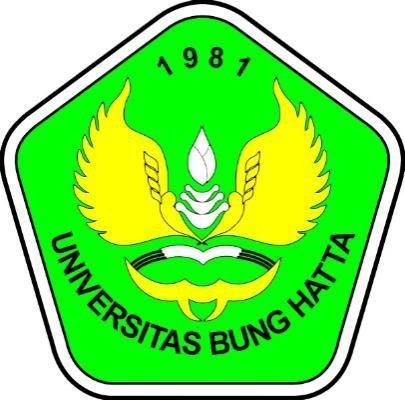 DISUSUN OLEH :ATRA MUHAMMAD SURYA NPM: 1510011111054Diajukan Sebagai Salah Satu Syarat Untuk Memperoleh Gelar Sarjana (S1) Pada Jurusan Ekonomi PembangunanPROGRAM STUDI EKONOMI PEMBANGUNAN FAKULTAS EKONOMI DAN BISNIS UNIVERSITAS BUNG HATTAPADANG 2021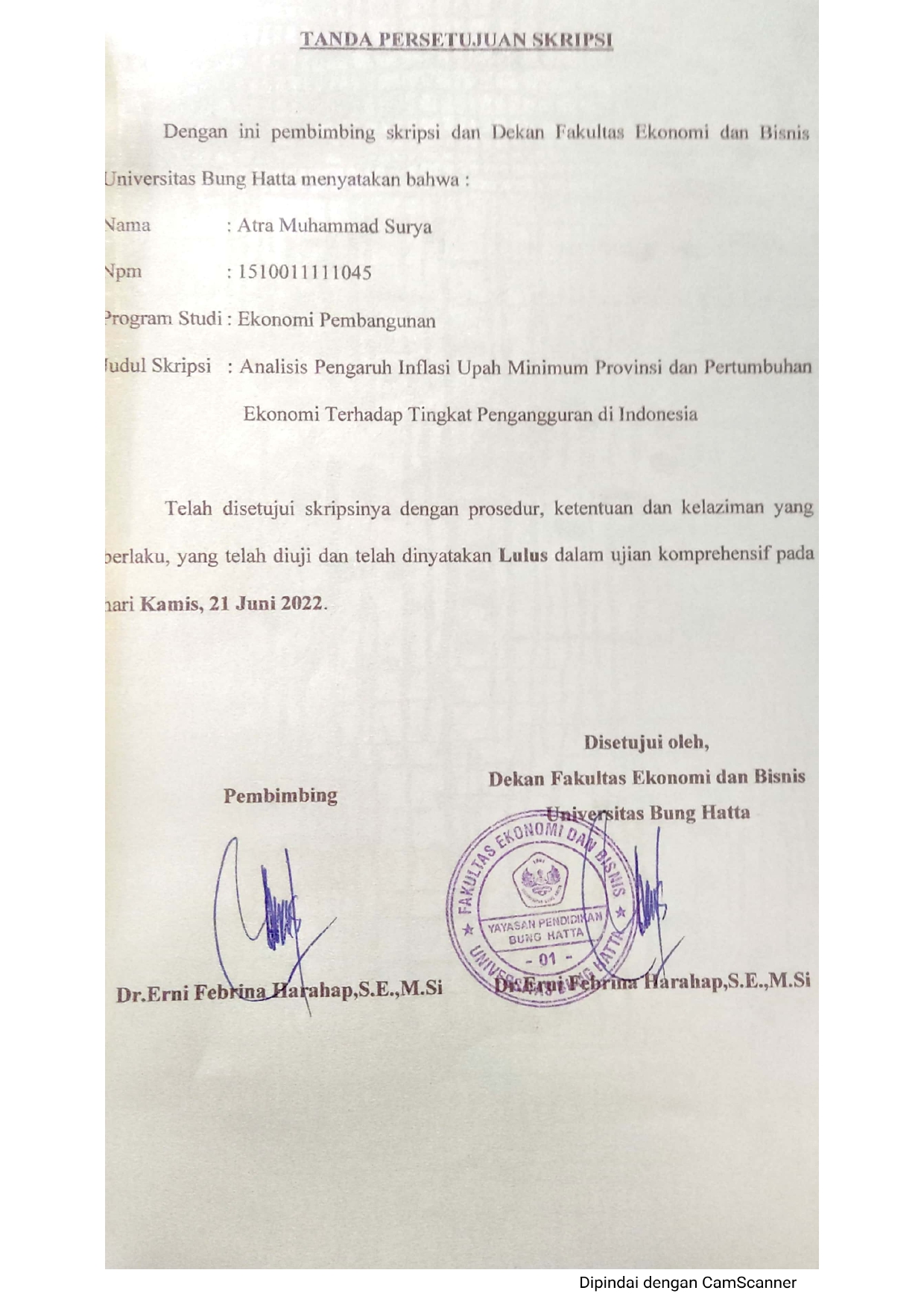 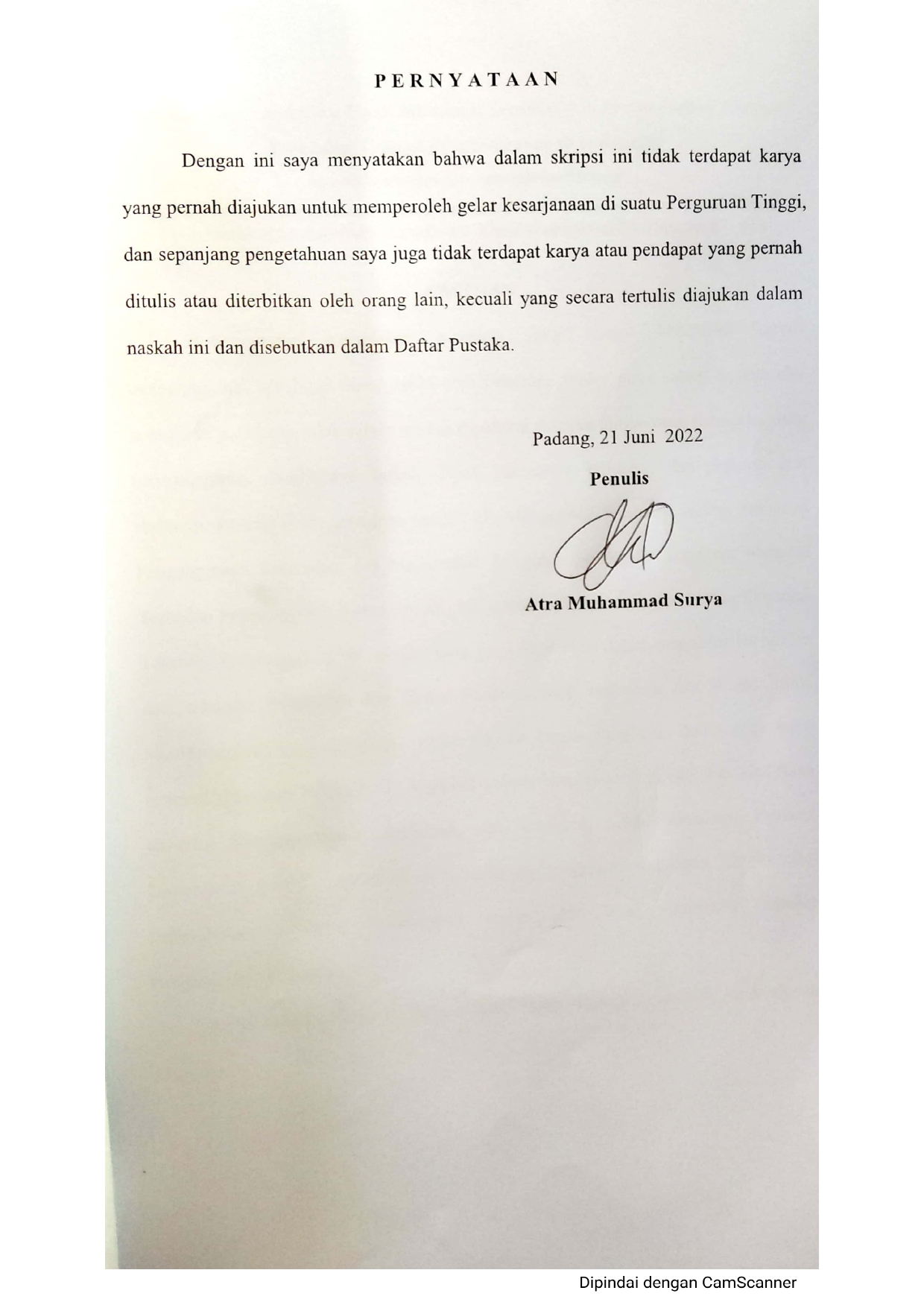 Analisis Pengaruh Inflasi Upah Minimum Provinsi dan Pertumbuhan Ekonomi Terhadap Tingkat Pengangguran di IndonesiaAtra Muhammad Surya1, Erni Febrina Harahap2Ekonomi Pembangunan, Fakultas Ekonomi dan Bisnis Universitas Bung Hatta, PadangEmail: atramuhammad08@gmail.com Ernifebrinaharahap@bunghatta.ac.idABSTRAKPengangguran merupakan masalah yang sangat kompleks karena mempengaruhi sekaligus dipengaruhi oleh beberapa faktor yang saling berinteraksi mengikuti pola yang tidak selalu mudah dipahami Banyak faktor yang mempengaruhi pengangguran, diantaranya Inflasi, Upah Minimum Provinsi, dan pertumbuhan ekonomi. Penelitian ini bertujuan untuk : (1) Mengetahui Pengaruh Inflasi Terhadap Pengangguran Indonesia. (2) Mengetahui Pengaruh Indeks Pembanguan Manusia Terhadap Pengangguran Indonesia. (3) Mengetahui Pengaruh Pertumbuhan Ekonomi Terhadap Pengangguran Indonesia. Data yang digunakan dalam penelitian ini adalah data sekunder bersumber dari Badan Pusat Statistik Indonesia dan World Bank. Metode analisis yang digunakan adalah Regresi Linear Berganda. Berdasarkan hasil estimasi diketahui bahwa : (1) Variabel Inflasi berpengaruh positif dan signifikan terhadap Pengangguran Indonesia. (2) Variabel Upah Minimum Provinsi berpengaruh positif dan signifikan terhadap pengangguran Indonesia. (3) Variabel Pertumbuhan Ekonomi berpengaruh negatif dan tidak signifikan terhadap Pengangguran Indonesia.Kata Kunci : Pengangguran, Inflasi, Upah Minimum Provinsi, Pertumbuhan EkonomiAnalysis of the Effect of Provincial Minimum Wage Inflation and Economic Growth on Unemployment Rates in IndonesiaAtra Muhammad Surya1, Erni Febrina Harahap2Development Economics, Faculty of Economics and Business, Bung Hatta University Email: atramuhammad08@gmail.com Ernifebrinaharahap@bunghatta.ac.idABSTRACTUnemployment is a very complex problem because it affects and is influenced by several interacting factors following a pattern that is not always easy to understand. Many factors affect unemployment, including inflation, provincial minimum wages, and economic growth. This study aims to: (1) determine the effect of inflation on Indonesian unemployment. (2) Knowing the Effect of Human Development Index on Indonesian Unemployment. (3) Knowing the Effect of Economic Growth on Indonesian Unemployment. The data used in this study is secondary data sourced from the Indonesian Central Statistics Agency and the World Bank. The analytical method used is Multiple Linear Regression. Based on the estimation results, it is known that: (1) Inflation variable has a positive and significant effect on Indonesian Unemployment. (2) The Provincial Minimum Wage variable has a positive and significant effect on Indonesian unemployment. (3) The variable of Economic Growth has a negative and insignificant effect on Indonesian Unemployment.Keywords: Unemployment, Inflation, Provincial Minimum Wage, Economic GrowthKATA PENGANTAR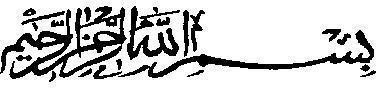 Alhamdulillahirobbil„alaminPuji syukur senantiasa penulis uncapkan kepada Allah SWT atas limpahan rahmat, hidayah dan karunianya, serta kemampuan berfikir, kejernihan hati dan ilmu pengetahuan sehingga penulis dapat menyelesaikan penulisan skripsi ini yang merupakan salah satu persyaratan guna meraih gelar Sarjana Ekonomi pada Jurusan Ekonomi Pembangunan Fakultas Ekonomi dan Bisnis Universitas Bung Hatta yang berjudul “Analisis Pengaruh Inflasi Upah Minimum Provinsi dan Pertumbuhan Ekonomi Terhadap Tingkat Pengangguran di Indonesia”.Penulis menyadari bahwa selama penulisan skripsi ini banyak mendapat bimbingan, dukungan, dan motivasi dari berbagai pihak, sehingga dalam kesempatan ini penulis menyampaikan penghargaan dan ucapan terima kasih kepada Allah SWT, atas segala limpahan rahmat dan karunianya, yang telah memberikan mukjizat serta kekuatan kepada penulis dalam menyelesaikan skripsi. Dan ucapan terima kasih kepada :Dr. Erni Febrina Harahap, S.E.,M.Si Selaku Dosen Pembimbing   yang selalu setia dan sabar dalam meluangkan waktu, tenaga dan pikiran serta memberikan masukan yang bermanfaat dalam pembuatan skripsi ini, sehingga skripsi ini dapat terselesaikan.Nurul Huda, S.E.,M.Si, selaku Ketua Jurusan Ekonomi Pembangunan, Fakultas Ekonomi dan Bisnis Universitas Bung Hatta.Siti Rahmi, S.E.,M.Acc.,Ak selaku sekretaris Jurusan Ekonomi Pembangunan, Fakultas Ekonomi dan Bisnis Universitas Bung Hatta.Dosen-dosen Jurusan Ekonomi Pembangunan dan dosen Fakultas Ekonomi dan Bisnis yang telah memberikan ilmu yang nantinya akan menjadi bekal ilmu di masa yang akan datang.Tulisan ini penulis persembahkan sebagai hadiah spesial kepada Ayahanda Tercinta Jufri Surdi, S.T dan Ibunda Tersayang Ely Suryani, S.Pd selaku orang tua terhebat sekaligus bukti jerih payah, keringat dan air mata mereka untuk menyekolahkan serta mendidik penulis hingga sampai ketingkat perguruan tinggi dan berkat do’anya penulis mampu menyelesaikan perkuliahan.Teruntuk saudara kandung tersayang, Ade Ihsan Rahmawati, S.T, Tri Nanda Muhammad Surya S.Si, Taufik Muhammad Surya A.Md, Tamim Muhammad Mul Ula, beserta keluarga besar. Penulis ucapkan terima kasih telah memberikan do’a dan motivasi, sehingga penulis bisa menyelesaikan skripsi ini.Kawan - kawan Ekonomi Pembangunan Angkatan 15 yang sudah duluan diwisuda, akhirnya saya menyusul.Dan teruntuk diri saya sendiri Atra Muhammad Surya S.E, terima kasih sudah berjuang dan pantang menyerah hingga saat ini. Dan teruntuk semua orang yang bertanya, kapan skripsi, kapan sempro, kapan kompre, kapan nyusul dan sejenisnya, kalian adalah salah satu alasan penulis menyelesaikan tugas akhir iniDAFTAR TABELTabel 1.1 Tingkat Pengangguran Indonesia (%)	2Tabel 1.2 Inflasi Indonesia (%)	3Tabel 1.3 Upah Minimum Provinsi Indonesia (Rp)	4Tabel 1.4 Pertumbuhan Ekonomi Indonesia (%)	5Tabel 2.3 Penelitian Terdahulu	15Tabel 4.1 Data Variabel Tahun 1990 Hingga 2020	30Tabel 4.2 Hasil Uji Normalitas	31Tabel 4.3 Hasil Uji Multikolinearitas	32Tabel 4.4 Hasil Uji Heterokedastisitas	32Tabel 4.5 Hasil Uji Autokorelasi	33Tabel 4.6 Hasil Estimasi	34DAFTAR LAMPIRANLampiran Data Variabel	45Lampiran Persamaan Regresi	46Lampiran Hasil Uji Normalitas	46Lampiran Hasil Uji Multikolinearitas	47Lampiran Hasil Uji Heteroskedastisitas	47Lampiran Hasil Uji Autokorelasi	47